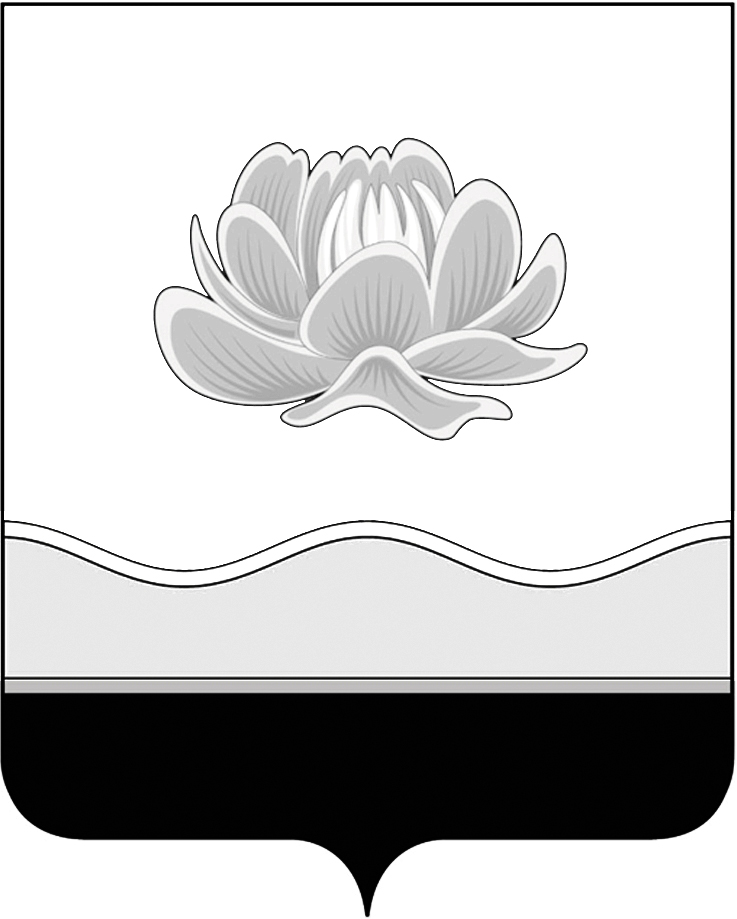 Российская ФедерацияКемеровская область Мысковский городской округСовет народных депутатов Мысковского городского округа(шестой созыв)Р Е Ш Е Н И Еот 28 декабря 2018г. № 43-нОб отмене некоторых нормативных правовых актов Совета народных депутатов Мысковского городского округаПринятоСоветом народных депутатовМысковского городского округа28 декабря 2018 годаВ целях совершенствования правовой системы Мысковского городского округа, а также на основании результатов мониторинга применения нормативных правовых актов Совета народных депутатов Мысковского городского округа, руководствуясь статьей 32 Устава Мысковского городского округа, Совет народных депутатов Мысковского городского округа р е ш и л:1. Отменить решения Совета народных депутатов Мысковского городского округа от 31.03.2015 № 21-н «Об установлении тарифов на услуги, предоставляемые подведомственными учреждениями Муниципального казенного учреждения «Управление по физической культуре, спорту и туризму Мысковского городского округа», от 23.06.2015 № 44-н «О внесении изменений в Решение Совета народных депутатов Мысковского городского округа от 31.03.2015 № 21-н «Об установлении тарифов на услуги, предоставляемые подведомственными учреждениями Муниципального казенного учреждения «Управление по физической культуре, спорту и туризму Мысковского городского округа».2. Настоящее решение направить главе Мысковского городского округа для подписания и опубликования (обнародования) в установленном порядке.3. Настоящее решение вступает в силу со дня, следующего за днем его официального опубликования.4. Контроль за исполнением настоящего решения возложить на комитет Совета народных депутатов Мысковского городского округа по развитию местного самоуправления и безопасности (Е.А. Краснов).Председатель Совета народных депутатовМысковского городского округа                                                                      Е.В. ТимофеевГлава Мысковского городского округа                                                              Д.Л. Иванов